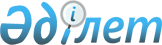 О переименовании улицы Алатау села Жандосов и присвоении наименований новым улицам в селах Жандосов, Кайрат, Шалкар Жандосовского сельского округаРешение акима Жандосовского сельского округа Карасайского района Алматинской области от 30 октября 2014 года № 10-54. Зарегистрировано Департаментом юстиции Алматинской области 02 декабря 2014 года № 2938      Примечание РЦПИ:

      В тексте документа сохранена пунктуация и орфография оригинала.

      В соответствии с подпунктом 4) статьи 14 Закона Республики Казахстан от 8 декабря 1993 года "Об административно-территориальном устройстве Республики Казахстан" и с учетом мнения населения Жандосовского сельского округа, на основании заключения областной ономастической комиссии аким Жандосовского сельского округа РЕШИЛ:



      1. Переименовать улицу "Алатау" села Жандосова Жандосовского сельского округа на улицу "Батан Тажиулы Темирбеков".



      2. Присвоить следующие наименования новым улицам в селе Жандосов Жандосовского сельского округа:

      1) первой улице "Алаш", второй улице "Баянды", третьей улице "Жана Ауыл", четвертой улице "Шыгыс", пятой улице "Самурык", шестой улице "Жулдыз", седьмой улице "Казына", восьмой улице "Коктем", девятой улице "Аккайын", десятой улице "Балауса", одинадцатой улице "Парасат", двенадцатой улице "Бозторгай", тринадцатой улице "Атамекен", четырнадцатой улице "Байтерек", пятнадцатой улице "Кызгалдак", шестнадцатой улице "Кокжиек", семнадцатой улице "Актилек", восемнадцатой улице "Шугыла", девятнадцатой улице "Балбулак", двадцатой улице "Шоладыр", двадцать первой улице "Кулагер", двадцать второй улице "Балдаурен", двадцать третьей улице "Алмарасан", двадцать четвертой улице "Алмалы", двадцать пятой улице "Балгын", двадцать шестой улице "Карасу", двадцать седьмой улице "Шапагат", двадцать восьмой улице "Айдарлы", расположенные на востоке села Жандосов;

      2) первой улице "Мойнак", второй улице "Асылтас", третьей улице "Кунарлы", четвертой улице "Ынтымак", пятой улице "Жаналык", расположенные на северо-востоке села Жандосов;

      3) первой улице "Маралды", расположенной на юго-востоке села Жандосов;

      4) первой улице "Нурлы", второй улице "Кыран", третьей улице "Жагажай", четвертой улице "Аксу", пятой улице "Жайлау", шестой улице "Мамыр", расположенные на юге села Жандосов;

      5) первой улице "Сайран", второй улице "Табия Каражанова", третьей улице "Каскасу", четвертой улице "Акбастау", пятой улице "Береке", шестой улице "Акжайык", седьмой улице "Тастыбулак", восьмой улице "Жалын", девятой улице "Жусан", десятой улице "Сайгулик", одинадцатой улице "Талапкер", расположенные на севере села Жандосов;

      6) первой улице "Саяжай", расположенной на западе села Жандосов.



      3. Присвоить следующие наименования новым улицам села Шалкар Жандосовского сельского округа:

      1) первой улице "Сапарлы", расположенной на западе села Шалкар;

      2) первой улице "Аккайнар", расположенной на юго-западе села Шалкар;

      3) первой улице "Долана", второй улице "Акжазык", расположенные на юге села Шалкар;

      4) первой улице "Ертис", второй улице "Колсай", третьей улице "Танкурай", четвертой улице "Жайык", пятой улице "Желтоксан", шестой улице "Алпамыс", седьмой улице "Жастар", восьмой улице "Болашак", расположенные востоке села Шалкар.



      4. Присвоить следующие наименования новым улицам села Кайрат Жандосовского сельского округа:

      1) первой улице "Шиели", второй улице "Когершин", расположенные на востоке села Кайрат;

      2) первой улице "Кызылжар", расположенной на западе села Кайрат;

      3) первой улице "Бирлик", второй улице "Кайрат", расположенные на севере села Кайрат.



      5. Контроль за исполнением настоящего решения оставляю за собой.



      6. Настоящее решение вступает в силу со дня государственной регистрации в органах юстиции и вводится в действие по истечении десяти календарных дней после дня его первого официального опубликования.      Аким                                       Б. Сейсенбаев
					© 2012. РГП на ПХВ «Институт законодательства и правовой информации Республики Казахстан» Министерства юстиции Республики Казахстан
				